RENCONTRE AMICALE ET BLEAUSARDE DE CIMES 19PAILLASSON D’OR - 3ème EDITIONDIMANCHE 14 juin 2015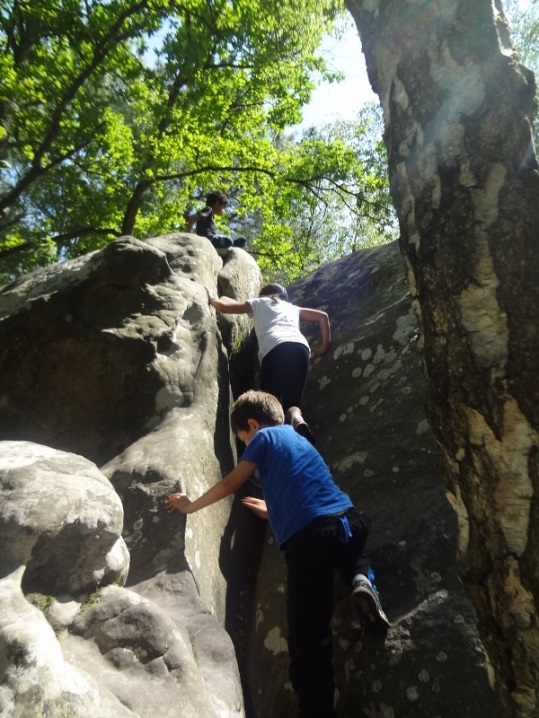 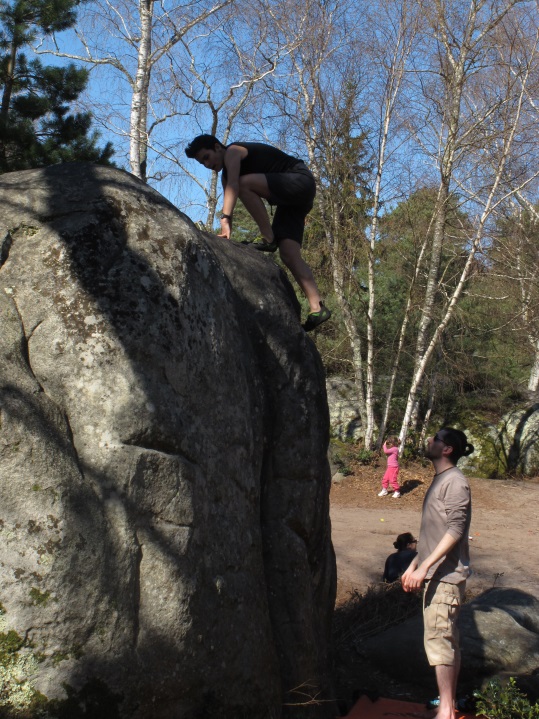 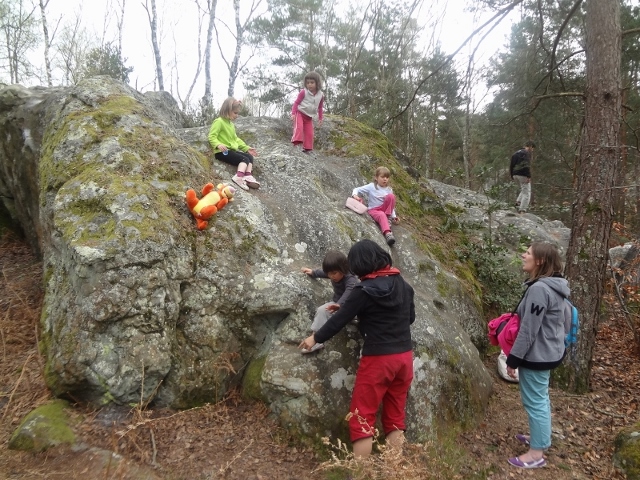 